Using Pacing to Reach Your Goals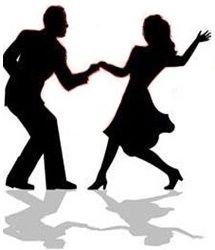 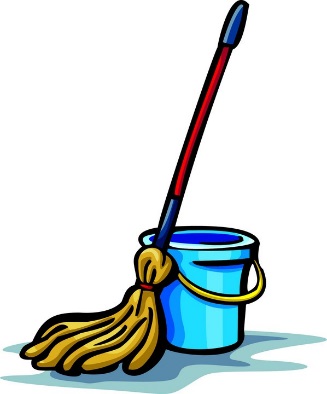 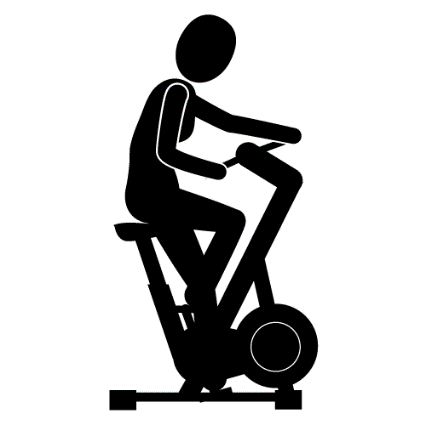 Practice Pacing and NoticingTo help you practice pacing over the next 2 months, try noticing when you are being under-active or over-active.  Ask yourself:When was I especially over-active? ________________________________________________________________________________________________________________________________________________________________________When was I especially under-active? ________________________________________________________________________________________________________________________________________________________________________ Am I having worry thoughts that I will hurt myself if I do a little bit more? ___________________________________________________________________________________Are these thoughts accurate? Or is this a false pain signal? Would it be okay to experiment with a little more movement? ____________________________________________________________________________________________________________________________________________________________________________________________________________________________________________________________What is an activity I need to pace better?________________________________________________________________________________________________________________________________________________________________________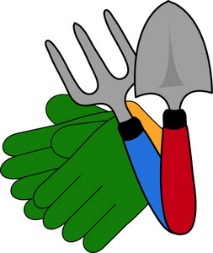 